SAMIA SUB-COUNTY JOINT EXAMINATIONS – 2021         PHYSICS PAPER 2           Marking SchemeSECTION A: (25 Marks)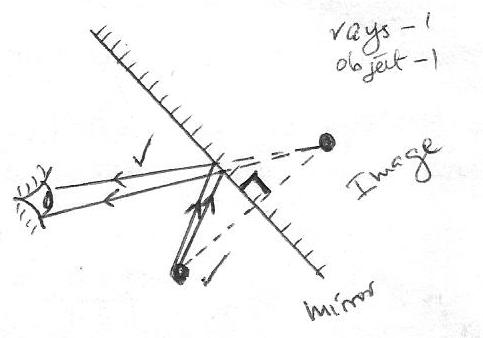 1.-  Moving the object towards the pinhole (Reducing the object distance)Moving the screen away from the pinhole (increasing the image distance)-  Leaf divergence of A decreases while the leaf divergence of B increasesDue to the repulsion of charges in electroscope A, some charges move to electroscope BFormation of hydrogen gas around the copper plate insulates the electrode.Hammering causes the dipoles to vibrate, making them lose their alignment		Ray // to principal axis							Ray directed towards C						Erect object located -  The rider moves to the left. The rider experiences a force when placed to a magnetic field according to Fleming’s  left hand rule= 2 Hz-  the charges in the plates induces opposite charges at ends of the mica sheetthe induced charges produce electric field that opposes the electric field due to the plates hence reducing the resultant electric field and since V = , V reduces                     =                           = 12.5 A			The fuse is not suitablea)   -  the galvanometer deflects magnetic field in P builds up from zero to a maximum, cutting coil Q and inducing an e.m.f in it, hence current flowsThe deflection is also halvedAccept alternative method t = 16 daysSECTION B (55 MARKS)a)  light is an electromagnetic/ transverse wave while sound is a mechanical/longitudinalwave– it penetrates deepest– it is easily reflected by tiny grains of sand- An increase in temperature increases the kinetic energy of the air particles This leads to an increase in the speed of sound.d) (i) Sound becomes less audible until it cannot be heard any more.Steam condenses, creating a (partial) vacuum in the jar. Sound, which requires material media for transmission, will not be heard. (i) -  the distance between the boy and the wallthe time taken to hear the echo    time for 1 clap =                         = 165 ma)  the amount of current flowing through a conductor is directly proportional to the potentialdifference across its ends, provided that temperature and other physicalconditions arekept constant.                                                      Wire       SClose the switch and adjust the rheostat to obtain the value of current, I and the corresponding value of voltage, V. Record the values in a table.Repeat the experiment for other values of I and the corresponding values of V. Plot a graph of V against I. The graph should be a straight line through the origin(i)		Ω Ω          = 2.133 Aa)- the angle of incidence in the optically dense medium is greater than the critical anglethe ray must be travelling from optically dense medium to optically less dense mediumb) i) n = = 1.5957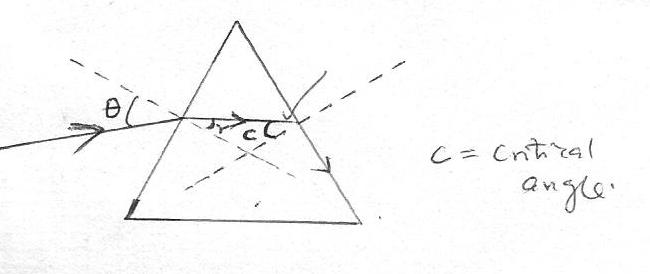 ii) c = sin-1 = 38.81oiii) = 1.5957  = sin-1 (1.5957 sin 21.2o) = 35.24°c) i) 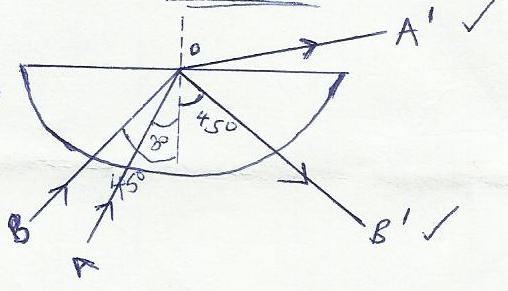 ii)          n = = 1.4945 a)i.)   -To travel at the speed of light in a vacuum     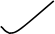 - Cause some substances to fluoresce              - Undergoes diffraction,  Refraction, interference    - Penetrates matters    - Obeys the wave equation    ii.)  K.E = eV = hff = eV/h x 5 % = 1.6 x 10-19 x 10000x5/60620x 10-34 x 100f =  1.208 x 1017 Hzb.)- Dope a group 3 element with a pure semiconductor- 3 outermost electrons from the group 3 element form bonds with their neighbours leaving a holewhich acts as a positive charge.- This creates P type (positive charge) semiconductorc)     (i)Sound wave – cannot travel in a vacuumCathode rays – are deflected by both magnetic and electric fields =h λ =       = ma)the direction of induced current is such that it opposes the change causing it b) (i) North (N)    (ii) Change of flux linkagec) i) NP = 800, NS = 40 VP = 240v,     IP = 0.2A                      VS = 12 Vii) = 38.4N